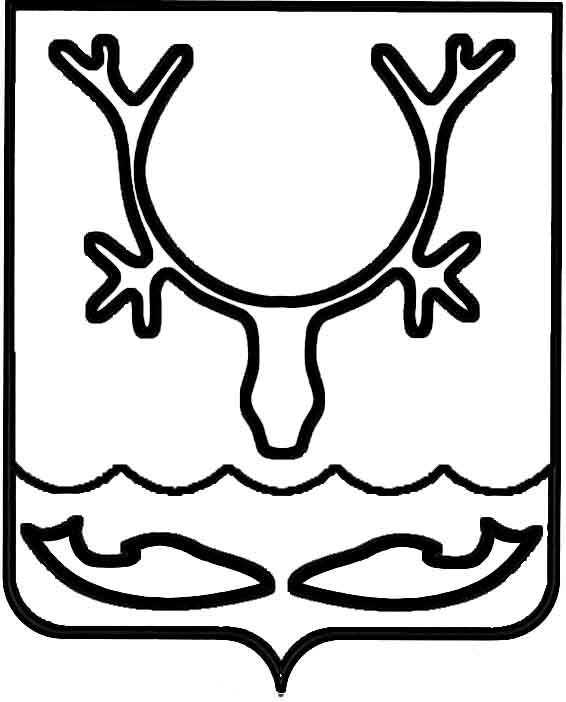 Администрация муниципального образования
"Городской округ "Город Нарьян-Мар"ПОСТАНОВЛЕНИЕО внесении изменения в постановление Администрации муниципального образования "Городской округ "Город Нарьян-Мар" 
от 08.12.2021 № 1500 "Об утверждении перечня главных администраторов доходов и кодов видов (подвидов) доходов бюджета муниципального образования "Городской округ "Город Нарьян-Мар" на очередной финансовый год и на плановый период" На основании уведомления № 268 от 22 сентября 2022 года Департамента финансов и экономики Ненецкого автономного округа о предоставлении муниципальному образованию "Городской округ "Город Нарьян-Мар" субсидии, субвенции, иного межбюджетного трансферта, имеющего целевое назначение на 2022 год и на плановый период 2023 и 2024 годов Администрация муниципального образования "Городской округ "Город Нарьян-Мар"П О С Т А Н О В Л Я Е Т:Внести в Перечень главных администраторов доходов и кодов видов (подвидов) доходов бюджета муниципального образования "Городской округ "Город Нарьян-Мар" на очередной финансовый год и на плановый период, утвержденный постановлением Администрации муниципального образования "Городской округ "Город Нарьян-Мар" от 08.12.2021 № 1500 "Об утверждении перечня главных администраторов доходов и кодов видов (подвидов) доходов бюджета муниципального образования "Городской округ "Город Нарьян-Мар" на очередной финансовый год и на плановый период" следующее изменение:дополнить Перечень главных администраторов доходов и кодов видов (подвидов) доходов по главному администратору доходов бюджета муниципального образования "Городской округ "Город Нарьян-Мар" на очередной финансовый год и на плановый период 032 "Администрация муниципального образования "Городской округ "Город Нарьян-Мар" после строки:""строкой следующего содержания:"".Контроль за исполнением настоящего постановления возложить 
на заместителя главы Администрации МО "Городской округ "Город Нарьян-Мар" 
по экономике и финансам.3. Настоящее постановление вступает в силу после его официального опубликования.29.09.2022№12330322 02 20077 04 0004 150Субсидии местным бюджетам на софинансирование капитальных вложений в объекты муниципальной собственности в рамках подпрограммы 5 "Обеспечение населения Ненецкого автономного округа чистой водой" государственной программы Ненецкого автономного округа "Модернизация жилищно-коммунального хозяйства Ненецкого автономного округа"0322 02 25269 04 0000 150Субсидии бюджетам городских округов на закупку контейнеров для раздельного накопления твердых коммунальных отходовГлава города Нарьян-Мара О.О. Белак